DEFINITIONProgram Review and Planning is the means by which faculty, staff, and/or administrators complete a self-evaluation of an academic discipline, program, or service.  The self-evaluation includes an analysis of both quantitative and qualitative data on how the academic discipline, program, or service is supporting the mission and strategic planning of Palomar College in meeting the educational and career interests of students.  Through the review of and reflection on key program elements, such as program data and student learning outcomes, Program Review and Planning defines the curriculum changes, staffing levels, activities, and/or strategies necessary to continue to improve the academic discipline, program, or service in support of student success.  The Program Review and Planning process also ensures short-term and long-term planning and identification of the resources necessary to implement identified goals and priorities. Purpose of Program Review and Planning:  Program Review and Planning for Years 2 and 3 provides a “check-in” on the Year 1 Comprehensive PRP. The PRP documents the vision and planning for a program or discipline. It also provides information for the development of the College’s Strategic Plan goals and annual objectives, documents overarching themes/issues occurring across academic programs and instruction, identifies the needs for resource allocations, and identifies department needs for developing the annual Staffing Plan update. Palomar College Mission Our mission is to provide an engaging teaching and learning environment for students of diverse origins, experiences, needs, abilities, and goals. As a comprehensive community college, we support and encourage students who are pursuing transfer-readiness, general education, basic skills, career and technical training, aesthetic and cultural enrichment, and lifelong education. We are committed to helping our students achieve the learning outcomes necessary to contribute as individuals and global citizens living responsibly, effectively, and creatively in an interdependent and ever-changing world.STEP I. Evaluation of Program & SLOAC Data.  In this section, examine and analyze updated program data, the results of SLOACs, and other factors that could influence your program/discipline’s plans for the current year.  Consider trends and any changes in the data as they relate to this year’s analysis.STEP II. Progress on Previous Year’s Goals and Plans (See ”Step III - Updated Goals and Plans” in your completed 2014-15 PRP at http://www.palomar.edu/irp/PRPCollection.htm). STEP III.  Resources Requested for FY 2015-16:  Now that you have completed Steps I and II, Step III requires you to identify all additional resources you will need to achieve goals, plans and strategies for Step II. First, identify all resource needs in each budget category.  You may have up to five (5) requests per budget category.  Provide a meaningful rationale for each request and how it links to your Goals, Plans, and Strategies. Resource requests to simply replace budget cuts from previous years will not be considered.  Negotiated items should not be included in any resources requested. PLEASE NOTE THAT ALL FUNDING ALLOCATED BY IPC IS ONE-TIME AND MUST BE SPENT WITHIN THE DEFINED TIMELINE.  Requests that support more than one discipline should be included on the “Academic Department Resource Requests” PRP form only. Click here for examples of Budget Category.Prioritize within each category and then prioritize across categories in Step IV.*Refer to Strategic Plan 2016 Objectives at http://www.palomar.edu/strategicplanning/StrategicPlan2016-Year2.pdfBudget category a.  Equipment (acct 600010 and per unit cost is >$500). Enter requests on lines below. Click here for examples of equipment:  Budget Category     Budget category b.  Technology (acct 600010, examples: computers, data projectors, document readers). Enter requests on lines below. Click here for examples of technology:  Budget CategoryBudget category c.  Supplies (acct 400010 and per unit cost is <$500). Enter requests on lines below. Click here for examples of supplies:  Budget CategoryBudget category d.  Operating Expenses (acct 500010; examples: printing, maintenance agreements, software license) Enter requests on lines below. Click here for examples of operating expense:  Budget CategoryBudget category e. Travel Expenses for Faculty (acct 500010: faculty travel only)Budget category f.  Short-term hourly (temporary and student worker). Enter requests on lines below.  STEP IV. Prioritize Resource Requests.  Now that you have completed Step III, prioritize all of your resource requests as one group; not prioritized within each budget category. This means you could have your #1 priority in technology, your #2 priority in short-term hourly, and your #3 priority in equipment, etc. If you actually have five (5) requests in each of the six (6) budget categories, you would end up with 30 prioritized requests.  IPC will not consider requests that are not prioritized.  Note that all funding allocated by IPC is one-time and must be spent within the defined timeline.  STEP V. Contract Position Requests.  Prioritize all contract positions you feel are needed to achieve goals, plans and strategies identified in Step II. Include all requests for Classified, CAST, and Administrator positions that either replace a vacancy due to retirements, resignations, lateral transfers, etc., or any new positions.  You may request up to ten (10) positions and they must be prioritized to be considered by IPC. Please note that only these position requests will be prioritized by IPC when developing the annual Staffing Plan for Instruction.   (Do not include faculty positions.)	Department Chair/Designee Signature	Date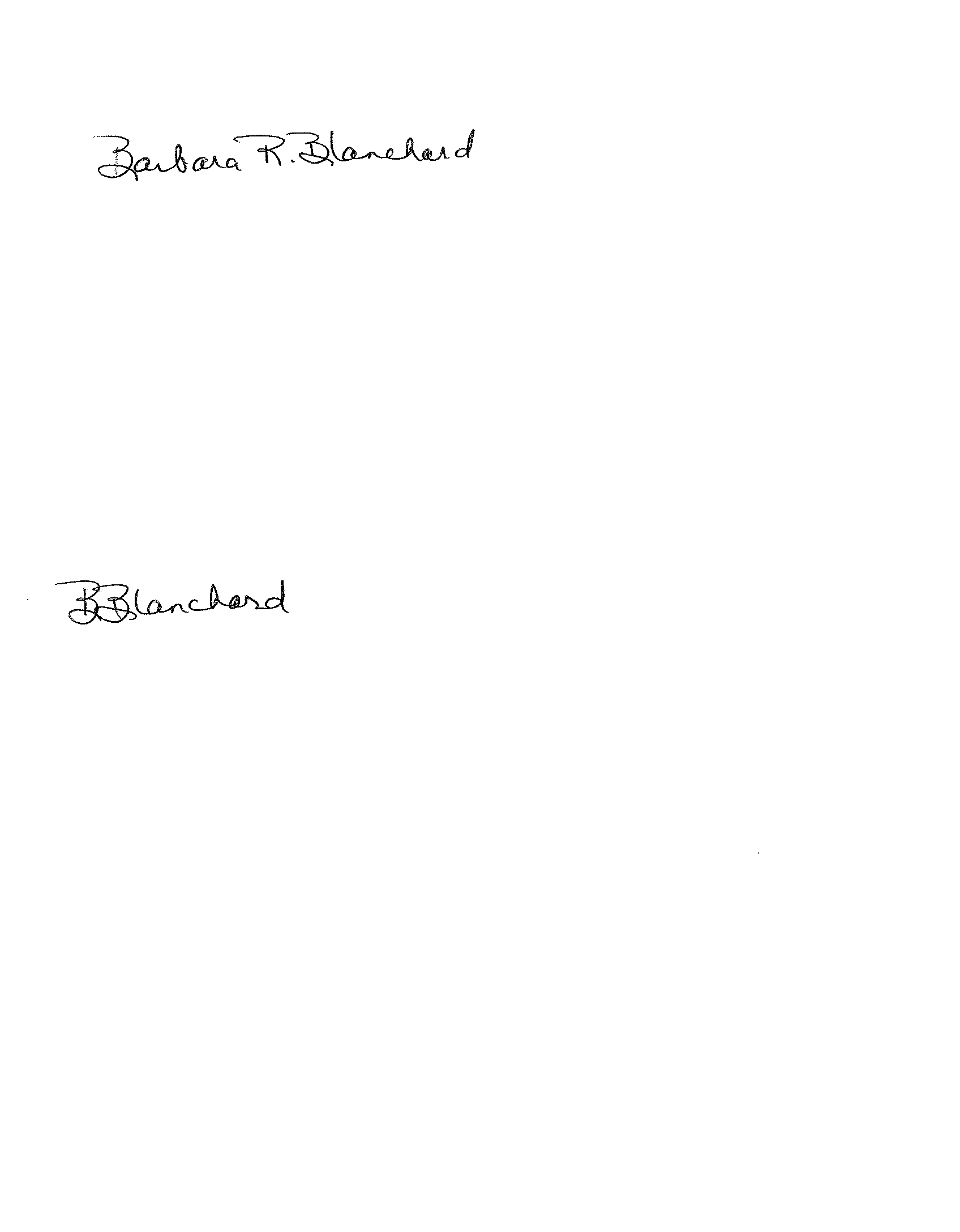 	Division Dean Signature	DateDiscipline: Art  (ART I)Date:  11/28/2015Instructional Discipline Reviewed  (Each discipline is required to complete a Program Review.)List everyone who participated in completing this Program Review and Planning Document.Lily Glass, Jay SchultzAnalysis of Program Data. Review and comment on any significant changes or noted concerns since last year’s PRP.(For enrollment, WSCH, & FTEF data, use Fall term data only). Enrollment, Enrollment Load, WSCH, and FTEFCourse Success and Retention RatesDegrees and CertificationsWe were very happy to see a continued rise in enrollment, especially in light of the fact that we eliminated courses as part of the restructering of our program. Our efficiency rate accordingly also has increased, and we are pleased to see that our census load continues to be very high at 84%, and our retention rate remains excellent averaging 90%. Our success rate is holding at around 80%, and we have clearly recovered from the drop we saw in 12/13. We awarded the same number of degrees last year, which we view as a very positive outcome, since Illustration students typically leave our programs transfer ready and are more focused on the development of the required entry posrtfolios, rather than on earning an AS degree in Illustration.SLOACs. Using the comprehensive SLOAC reports and faculty discussions as a guide, summarize your planned SLOAC activities for courses and programs for the current academic year. Link to SLOAC resources:  http://www2.palomar.edu/pages/sloresources/programreview/We will assess the 2 program and course SLOs that are up for review at the end of the Spring 2016 semester. Last year’sassessments again showed that students in the discipline consistently achieve the desired technical outcomes, and have even shown slightly higher success rates with the implementation of our revised curriculum and streamlined program. We do, however,  still observe a weakness in verbal skills, both oral and written, despite increased classroom instruction. We will focus on advising, and on pointing our students in the right direction to improve their language skills, whether that would be a visit to the tutoring center, or whether there may be additional English or ESL courses that we could recommend.Other Relevant Data and Information. Review other data and/or information that you included in last year’s assessment of your program (see Step II.C).  (Examples of other data and factors include, but are not limited to: external accreditation requirements, State and Federal legislation, four-year institution directions, technology, equipment, budget, professional development opportunities).  Describe other data and/or information that you have considered as part of the assessment of your program.  If there is additional information you are using to assess your program this year, also describe that information here.We continue to consider information from as many different sources as possible, State legislation being one of the primary sources, together with NASAD, the national accrediting agency for art and design and art and design-related disciplines. We have again stayed abreast of the statistical research, policy analysis and curriculum requirement standards they provide in evaluating how our program aligns with four-year programs (public and private) nationally, as well as at the State level. We continuously closely examine the degree programs and curricula of the CalState and UC schools we feed into to ensure our alignment there, and very importantly are staying current with four-year programs offered by the major private schools in the field, including their entry portfolio requirements. We have not added new sources, we have, however, used the most recent data.Given this updated information, how are your current and future students impacted by your program and planning activities? Note:  Analysis of data is based on both quantitative (e.g., numbers, rates, estimates, results from classroom surveys) and qualitative (e.g., advisory group minutes, observations, changes in legislation, focus groups, expert opinion) information. Our curriculum and program currency, due to continuous monitoring of external data and information, and close relationships with the major private schools in Southern California, specifically Art Center College of Design and CalArts, continues to be instrumental in ensuring student success, especially as far as transfer rates are concerned. We offer the best combination of courses to prepare students for four-year degree programs not only in terms of transferrability of credits, but also in terms of the knowledge base and skill range exhibited that is required for admission into private Art and Design schools, and increasingly so, State. CalState Long Beach for example changed its admission policy and is now allowing Illustration students to enter the BfA Illustration program as Juniors based on incoming portfolio review.Our program content and structure affords the students the necessary technical and academic training to satisfy rigorous entry qualifications that have to be demonstrated in the submitted body of work. We have tracked success rates over the last 10 years, and due in part to our continous assessment and program adjustments, students applying to Illustration programs (State or private) by means of portfolio review are 100% successful, and are awarded substantial scholarships. The students we track succeed at four-year schools, move on to pursuing Master’s degrees in their respective fields and secure high-end positions, especially in the Entertainment Industry. Our regular program updates ensure that our students are prepared for the growing need for Illustrators to work in the various branches of the Entertainment Industry, such as animated feature films and gaming.Labor Market Data.  For Career/Technical disciplines only, review and comment on any significant changes or concerns since last year’s PRP. (See Step II.D). This data is be found on the CA Employment Development website at http://www.labormarketinfo.edd.ca.gov/.   Go here and search on Labor Market Information for Educators and Trainers (http://www.labormarketinfo.edd.ca.gov/Content.asp?pageid=112).  Click on summary data profile on right side of page to search by occupation. (Check other reliable industry or government sources on Labor Market Data websites that support findings and are relevant to Region Ten – San Diego/Imperial Counties. Include job projections and trends that may influence major curriculum revisions.)The Labor Market Data (2012-2020) looks promising, especially in the Motion Picture and Video game industries. Illustrators/Animators work as full-time employees as well as subcontractors in all branches of the Entertainment and Gaming Industry. Moderate growth in employment opportunities in the field is predicted even in San Diego County, and Illustrators/Animators here can also expect an above-average salary.Employment trends point to the Entertainment Industry, Gaming, Interactive design markets and Advertising Services as the main industries of employment. This is likely to strengthen, and new opportunities will take shape with development of new media.Discuss/Summarize progress on last year’s goals. Include the impact on resources allocated and utilized;any new developments or concerns that are affecting the program;any new goals for the program; and other information you would like to share.Over the summer the furniture in both the computer lab and our traditional design classroom C3 was installed. The changes to the environments are dramatic. In C3 it is finally possible for students to have enough room for their projects and at the same time set up appropriate work spaces, they sit on safe stools, and the overall atmosphere is bright and welcoming. And the new copy machine works!The computer lab C9 has been completely transformed. The new design of the furniture and the associated open room layout creates a learning environment that facilitates cooperative learning, collaboration and communication and it allows for a large critique space along the entire length of the wall.A huge improvement, especially since all illustration projects start on paper, and simply can’t be discussed as a group by using the projector. The positive impact this has is remarkable. We believe that this alone will result in learning outcome improvements in verbal/presentation skills, which up to this point have been difficult to address, and which have been our only challenge.Thanks to our new color printer we have been able to present hardcopy of student projects on the wall for several days. This is not only fantastic during critiques, but also a wonderful way to promote classes to all students using or visiting C9. We recently changed our schedule to implement a new course rotation for Illustration I and II, which will for now be offered combined. While this is not ideal, we felt it necessary based on our analysis of the last three years’ data. We are hoping that this measure will result in one high-enrolled class, rather than two low-enrolled, and that our use of classroom space and faculty will be more efficient for the time being. Our long-term goal is to grow our program, and our department-wide effort to reach out to high schools, as well as marketing our programs, should help us achieve this. Our new website is already creating positive responses, especially since this is another place to publically showcase our students’ truly excellent work and provide easy access to relevant and current information.All of these developments are very positive and ensure our students’ success in the classroom during instructional hours, but in the last several years we have had huge problems in regards to us being able to allow access to C9 for open lab hours.The software applications we teach are industry standard and hence very high-priced and they require even more expensive, and powerful computers to run.Our students cannot afford either, and need some regular form of access so they can complete their homework. We used to be able to hire student workers so we could have open labs, but because of the fact that we lost two ISA Is, we have had to use those funds to make up for the losses in the 3-D studio area.We have been trying to come up with a solution that makes the most use of what we have as far as human resources are concerned. If we could update the 8 computers in the Media Lab, which already is being supervised by an ISA III, students could complete projects there every day of the week, without the need for any additional employees. We believe this would not only be a fantastic solution for our students, but also a great use of district resources. It would save money.Another concern is the lack of full-time faculty in the discipline.  Due to the department chair's release time there currently is only one full-time faculty in ArtI and ArtD combined, a situation that is barely manageable at the department level, but certainly has an even greater negative impact on the students. They would benefit tremendously from an additional full-time instructor who could share the full scope of their creative background, their academic knowledge and technical expertise across three or four different specialized classes, as well as provide consistency in learning.  SLOs would certainly improve. The level of educational commitment that can be provided only by a highly qualified diverse tenured faculty would have enormous positive impact on planning for the future and keep ArtI and ArtD vital, on the cutting edge of technology, and a very strong asset of the department.   Priority Number for Resource Requests Resource Item Requested
 Fund CategoryDiscipline goal addressed by this resource Strategic Plan 2016 Objective  Addressed by this Resource*Provide a detailed rationale for each item. Refer to your goals, plans, analysis of data, SLOACs, and the Strategic Plan. (If item is already funded, name the source and describe why it is not sufficient for future funding.)Amount of Funding Requested (include tax, shipping, etc.)a1. 600010a2. 600010a3. 600010a4. 600010a5.600010Priority Number for Resource Requests Resource Item Requested
 Fund CategoryDiscipline goal addressed by this resource Strategic Plan 2016 Objective  Addressed by this Resource*Provide a detailed rationale for each item. Refer to your goals, plans, analysis of data, SLOACs, and the Strategic Plan. (If item is already funded, name the source and describe why it is not sufficient for future funding.)Amount of Funding Requested (include tax, shipping, etc.)b1. 600010b2. 600010b3. 600010b4. 600010b5.600010Priority Number for Resource Requests Resource Item Requested
 Fund CategoryDiscipline goal addressed by this resource Strategic Plan 2016 Objective  Addressed by this Resource*Provide a detailed rationale for each item. Refer to your goals, plans, analysis of data, SLOACs, and the Strategic Plan. (If item is already funded, name the source and describe why it is not sufficient for future funding.)Amount of Funding Requested (include tax, shipping, etc.)c1. 400010c2. 400010c3. 400010c4. 400010c5.400010Priority Number for Resource Requests Resource Item Requested
 Fund CategoryDiscipline goal addressed by this resource Strategic Plan 2016 Objective  Addressed by this Resource*Provide a detailed rationale for each item. Refer to your goals, plans, analysis of data, SLOACs, and the Strategic Plan. (If item is already partially funded, name the source and describe why it is not sufficient for future funding.)Amount of Funding Requested (include tax, shipping, etc.)d1. 500010d2. 500010d3. 500010d4. 500010d5.500010Priority Number for Resource Requests Resource Item Requested
 Fund CategoryDiscipline goal addressed by this resource Strategic Plan 2016 Objective  Addressed by this Resource*Provide a detailed rationale for each item. Refer to your goals, plans, analysis of data, SLOACs, and the Strategic Plan. (If item is already funded, name the source and describe why it is not sufficient for future funding.)Amount of Funding Requested (include benefits if applicable)e1. 500010e2. 500010e3. 500010e4. 500010e5.500010Priority Number for Resource Requests Resource Item Requested
 Fund CategoryDiscipline goal addressed by this resource Strategic Plan 2016 Objective  Addressed by this Resource*Provide a detailed rationale for each item. Refer to your goals, plans, analysis of data, SLOACs, and the Strategic Plan. (If item is already funded, name the source and describe why it is not sufficient for future funding.)Amount of Funding Requested (include benefits if applicable)f1. 230010f2. 230010f3. 230010f4. 230010f5.230010Priority Number for all Resource Requests in Step IIIResource Item Requested
 Fund CategoryDiscipline goal addressed by this resource Strategic Plan 2016 Objective  Addressed by this Resource*Provide a detailed rationale for each item. Refer to your goals, plans, analysis of data, SLOACs, and the Strategic Plan. (If item is already funded, name the source and describe why it is not sufficient for future funding.)Amount of Funding Requested (include tax, shipping, benefits, etc.)1. 2. 3. 4. 5.6.7.8.9.10.11.12.13.14.15.16.17.18.19.20.21.22.23.24.25.26.27.28.29.30.Priority Number for Contract Position Requests Position Title/CategoryRequested
 Fund CategoryDiscipline goal addressed by this resource Strategic Plan 2016 Objective  Addressed by this Resource*Provide a detailed rationale for the each position. The rationale should refer to your discipline’s goals, plans, analysis of data, SLOACs, and the Strategic Plan. (If position is already funded, name the source and describe why it is not sufficient for future funding.)Amount of Funding Requested (include benefits)1. 2. 3. 4. 5.6.7.8.9.10.